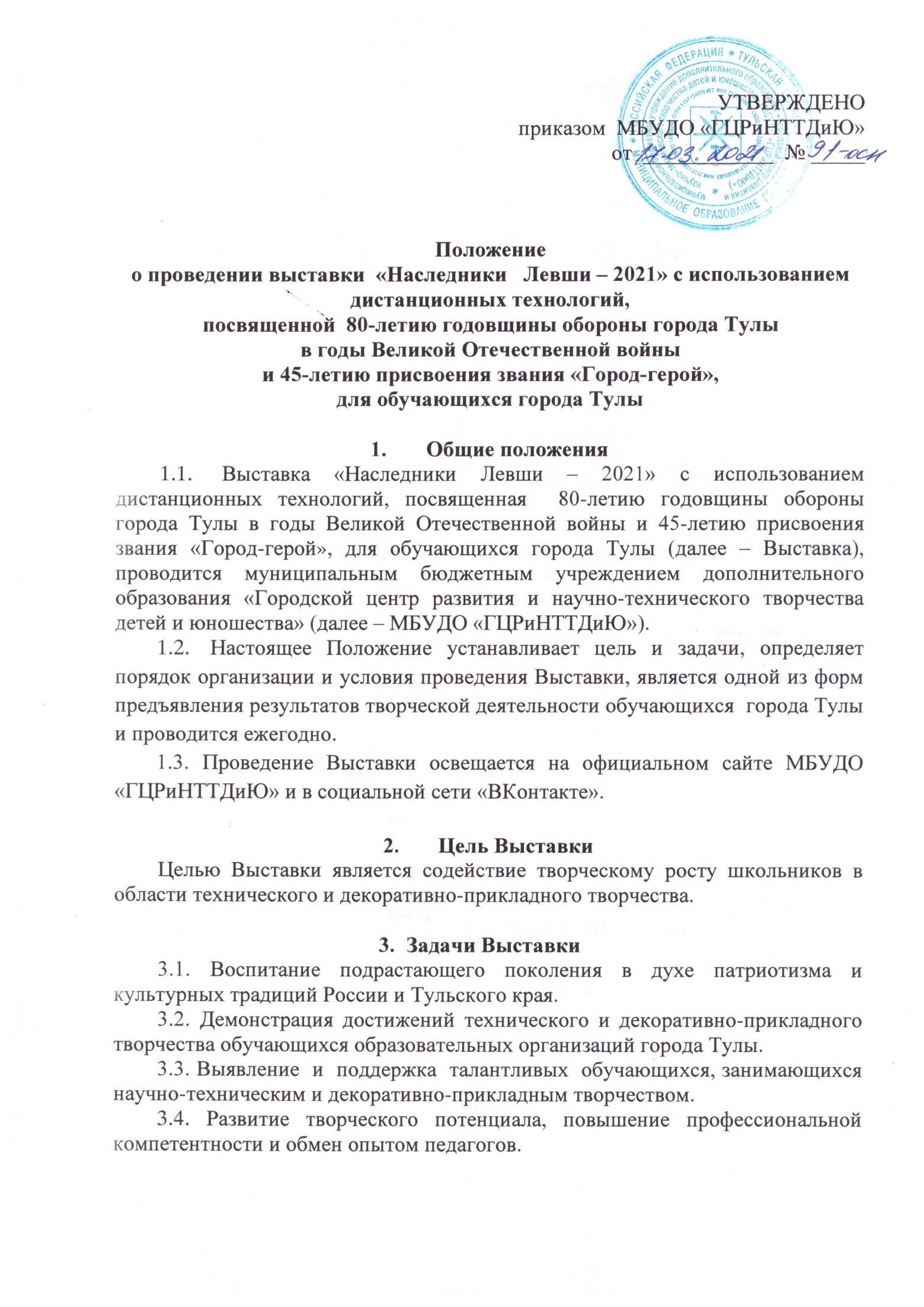 4.  Руководство Выставкой4.1.  Общее руководство Выставкой осуществляет организационный комитет (далее – Оргкомитет). 4.2.  Оргкомитет формирует состав экспертных комиссий, организует проведение этапов и конкурсных мероприятий, награждение победителей, призеров и участников Выставки.4.3. Экспертная комиссия осуществляет оценку представленных на Выставку работ, определяет финалистов, победителей и призеров Выставки, подводит итоги Выставки, представляет протоколы в Оргкомитет.5. Участники, направления и номинации Выставки5.1. К участию в Выставке приглашаются обучающиеся образовательных организаций города Тулы в возрасте от 6 до 18 лет.5.2. Выставка проводится по четырем возрастным группам:1 группа – обучающиеся в возрасте 6-8 лет;2 группа – обучающиеся в возрасте 9-10 лет;3 группа – обучающиеся в возрасте 11-13 лет;4 группа – обучающиеся в возрасте 14-18 лет.5.3. Направление – Научно-техническое творчество:5.3.1. Номинации:«Радиотехника, радиоконструирование и электронная техника» (электроника в быту и на производстве, приборы в медицине и экологии, учебно-наглядные пособия);«Робототехника и интеллектуальные системы» (бытовая робототехника, промышленная робототехника, спортивная робототехника);«Спортивно-техническое моделирование» (авиа-, авто-, судо- и ракетомоделирование);«Стендовое моделирование и архитектурные сооружения»;«Начально-техническое моделирование с использованием бумаги, картона, природного и бросового материала»;«Учебно-исследовательские проекты в области научно-технического творчества».5.4. Направление – Декоративно-прикладное творчество:5.4.1. Номинации:«Художественная лепка»;«Художественная обработка древесины» (резьба, всечка, выпиливание и др.); «Художественная роспись» (дерево, ткань, стекло, шерстяная акварель и др.);«Лоскутная пластика»;«Вышивка» (гладь, ленты, изонить);«Интерьерная игрушка» (текстильная, валеная, папье-маше, народная кукла, мягкая игрушка и др.);«Бисероплетение и вышивка бисером»;«Работы из природного и бросового материала»;«Бумагопластика».5.5.  Направление – Авторские работы педагогов (учителей, руководителей детских объединений, представивших работы своих воспитанников на Выставку).5.6.  Работы, выполненные в техниках скрапбукинг, кардмейкинг, декупаж, выжигание, вышивка крестом, а также экспонаты из готовых наборов и рисунки, на Выставку не принимаются.6. Сроки, порядок и условия проведения Выставки6.1. Выставка проводится с 12 апреля по 6 мая 2021 года в МБУДО «ГЦРиНТТДиЮ» по адресу: г. Тула, ул. Пузакова, д. 48. 6.2. Первый этап Выставки:6.2.1. Прием экспонатов и пакета документов (подробнее в пункте 7): 12 и 13 апреля 2021 года  с 9.00 до  17.00 по адресу: г. Тула, ул. Пузакова, д. 48; проезд: троллейбус № 1, автобусы № 21 и  № 24, маршрутное такси № 63 и № 65 до остановки «ул. Заварная».  Работы, предоставленные после 13 апреля 2021 года, к рассмотрению не принимаются.6.2.2. Оформление выставочной экспозиции 14 и 15 апреля 2021 года;6.2.3. Оформление виртуальной Выставки в социальной сети «ВКонтакте» на странице МБУДО «ГЦРиНТТДиЮ»  https://vk.com/public194510886  с 19 по 21 апреля 2021 года;6.2.4. Размещение видеоэкскурсии по экспозиции выставки 20 апреля 2021 года в социальной сети «ВКонтакте» https://vk.com/public194510886  на странице МБУДО «ГЦРиНТТДиЮ»;6.2.5. Работа виртуальной Выставки с 22 по 29 апреля 2021 года; 6.2.6. Работа экспертной комиссии Выставки по оценке конкурсных работ, определение финалистов первого этапа по всем направлениям в каждой возрастной группе:  22 и 23 апреля 2021 года;6.2.7. Электронное голосование в дополнительной номинации «Приз зрительских симпатий» с 22 по 29 апреля 2021 года. В период работы виртуальной выставки посетители в социальной сети «ВКонтакте» на странице МБУДО «ГЦРиНТТДиЮ» https://vk.com/public194510886 могут проголосовать за понравившиеся выставочные  работы (после 29 апреля 2021 года электронное голосование не учитывается). Результаты электронного голосования учитываются при определении победителя – обладателя приза зрительских симпатий.6.2.8. Размещение списка финалистов: 26 апреля 2021 года на сайте МБУДО «ГЦРиНТТДиЮ» http://www.gcr71.ru/ и в социальной сети «ВКонтакте» на странице МБУДО «ГЦРиНТТДиЮ» https://vk.com/public194510886 ;6.2.9. Проведение мастер-классов для педагогических работников по направлению «Декоративно-прикладное творчество»: 26 и 27 апреля 2021 года в 11.00;6.2.10. Демонтаж  выставочной экспозиции и выдача экспонатов: 27 и 28.04.2021 с 9.00 до 17.00 .За сохранность экспонатов  после 28 апреля 2021 года  организаторы  Выставки ответственности не несут.6.3. Второй этап Выставки:6.3.1. Прием презентаций финалистов для защиты творческих работ и технических экспонатов 29 и 30 апреля 2021 года на электронный адрес gcrt.konkurs@tularegion.org с указанием в теме письма: презентация «Наследники Левши».6.3.2. Онлайн-выступление (защита творческих работ) финалистов выставки в направлении «Декоративно-прикладное творчество» на платформе ЯНДЕКСТ. ТЕЛЕМОСТ: 4 и 5 мая 2021 года в 15.00 часов. Длительность выступления не более 3 минут (ссылка для защиты творческих работ будет выслана на электронные почты указанные в заявках за 15 минут до эфира); 6.3.3. Онлайн-выступление (защита технических экспонатов) финалистов выставки в направлении  «Научно-техническое  творчество»  на  платформе  ЯНДЕКСТ. ТЕЛЕМОСТ: 6 мая 2021 года в 15.00 часов. Длительность выступления не более 3 минут (ссылка для защиты творческих работ будет выслана на электронные почты указанные в заявках за 15 минут до эфира); 6.3.4. Подведение итогов, определение победителей и призеров Выставки: 7 мая 2021 года;6.3.5. Размещение списка победителей и призеров Выставки: 11  мая 2021 года на сайте МБУДО «ГЦРиНТТДиЮ» http://www.gcr71.ru/и в социальной сети «ВКонтакте» на странице МБУДО «ГЦРиНТТДиЮ» https://vk.com/public194510886 ;6.3.6. Подготовка и рассылка дипломов победителям, призерам и  сертификатов участникам Выставки: с 12 по 21 мая 2021 года  в электронном виде.6.4.  Все вопросы авторского права регулируются действующим  законодательством Российской Федерации.6.5. Дополнительная информация по телефону 8(920)273-68-50 (Гончарова Наталья Александровна), 8 (4872)47-67-16 (Волощук Екатерина Игоревна) и на сайте МБУДО «ГЦРиНТТДиЮ» http://www.gcr71.ru/7. Требования к экспонатам Выставки         7.1. К участию в Выставке допускаются индивидуальные, коллективные работы обучающихся и авторские работы педагогов, выполненные самостоятельно в 2020-2021 учебном году. 7.2. На Выставку принимается не более 5 работ от образовательной организации в каждой номинации и возрастной группе.7.3.  Экспонаты должны отвечать требованиям электро- и пожарной безопасности.7.4.  К каждой творческой работе прилагается заявка (Приложение 1) и заявление о согласии на использование персональных данных автора конкурсной работы (Приложение 2). 7.5. К каждой конкурсной работе прилагается этикетка (Приложение 3), размером 10 см х 9 см, напечатанная на принтере (шрифт Times New Roman, размер шрифта 12 и 14), прочно закрепленная на лицевой стороне.7.6. Обязательное условие:  до 13 апреля 2021 года, участникам Выставки, по всем направлениям, необходимо выслать фотографии экспонатов на электронный адрес gcrt.konkurs@tularegion.org с указанием в теме письма: фото «Наследники Левши». Файл с фотографиями (не более 3-х, если работа объемная) конкурсной работы в формате JPEG (JPG) не более  3МБ;7.7. Рекомендуется прикрепить на обратную сторону экспоната дубликат этикетки с указанием фамилии и имени автора, образовательной организации. 7.8. Каждый элемент композиции должен иметь опознавательную маркировку на обратной стороне работы.7.9.  Плоскостные работы необходимо оформить в рамки с креплением для размещения на вертикальной поверхности.  7.10.  Объемные работы должны быть устойчивыми, приспособленными к экспонированию.7.11.  К экспонатам научно-технического направления прилагается технический паспорт (Приложение 4).7.12. Экспонаты из готовых наборов к участию в Выставке не допускаются.7.13.  Работы, не соответствующие требованиям к оформлению, не готовые к экспонированию, изготовленные с использованием продуктов питания, не имеющие этикеток установленного образца, к участию в Выставке не принимаются.7.14. Приветствуется отражение тематики Выставки, при оценке экспертной комиссии данные творческие работы получают дополнительный балл.7.15. Экспонаты, не соответствующие тематике, также будут приниматься к участию в Выставке.8. Требования к оформлению презентации8.1. Объем презентации - от 10 до 15 слайдов.8.2. Первый слайд - титульный лист (название конкурсного мероприятия, номинация, наименование образовательного учреждения, название экспоната (тема работы), фамилия и имя автора, его возраст, класс, фамилия, имя, отчество педагога-руководителя или консультанта (полностью), город, год).8.3. Каждый последующий слайд должен содержать заголовок, изображение (фото, картинка, схема и т. п.), текст.8.4. На предпоследнем слайде указывается перечень используемых источников.8.5. Последний слайд, по желанию автора, включает в себя фотографию и контактную информацию (электронная почта, телефон).8.6. Обязательным является:соблюдение правил орфографии, пунктуации, сокращений и правил оформления текста;использование изображений хорошего качества;использование эффектов анимации, не затрудняющих восприятие информации; использование элементов музыкального ряда соответствующего качества (ненавязчивость музыки, отсутствие посторонних шумов).9. Критерии оценки выставочных работ9.1. Оценка технических экспонатов и проектов научно-технического творчества осуществляется в соответствии со следующими критериями: актуальность и практическая значимость технического проекта;грамотность и новизна технического решения (отличие от прототипов), глубина проработки проекта;информативность, последовательность изложения материала и глубина проработки проекта;сложность и качество исполнения экспоната (степень завершенности, демонстрация работы макета, модели);эргономичность и дизайн изделия;качество оформления прилагаемой к экспонату документации.        9.2.  Оценка экспонатов декоративно-прикладного творчества осуществляется в соответствии со следующими критериями: творческий подход и оригинальность идеи;художественная выразительность и дизайн;владение выбранной техникой исполнения;соответствие сложности работы возрастным особенностям автора;качество исполнения экспоната.10. Подведение итогов Выставки и награждение10.1.  Экспертная комиссия определяет победителей и призеров в каждой номинации и возрастной группе. 10.2. Оргкомитет имеет право увеличить или уменьшить количество призовых мест.10.3.  Победители (1 место),  призеры (2, 3 места) и финалисты награждаются дипломами МБУДО «ГЦРиНТТДиЮ» в электронном виде. 10.4.  Педагоги, представившие творческие работы в номинации  «Авторские работы педагогов», награждаются благодарственными письмами МБУДО «ГЦРиНТТДиЮ» в электронном виде.10.5. Участники электронного голосования, набравшие наибольшее количество баллов, в каждой номинации и возрастной категории, награждаются дипломами  МБУДО «ГЦРиНТТДиЮ» в электронном виде.10.6. Остальным участникам Выставки будет выслано свидетельство участника в электронном виде.Приложение  1 к Положению о проведении выставки «Наследники   Левши – 2021» с использованием дистанционных технологий, посвященной  80-летию годовщины обороны города Тулы в годы ВОВ и 45-летию присвоения звания «Город-герой»,  для обучающихся города ТулыЗАЯВКАна участие в выставке «Наследники Левши-2021» с использованием дистанционных технологий, посвященной  80-летию годовщины обороны города Тулы в годы ВОВи 45-летию присвоения звания «Город-герой», для обучающихся города ТулыОбразовательное  учреждение  (полностью)_____________________________Директор     ОУ       ______________________________________                                                                                                            (Ф.И.О.)Приложение  2 к Положению о проведении выставки «Наследники   Левши – 2021» с использованием дистанционных технологий для обучающихся города Тулы, посвященной  80-летию годовщины обороны города Тулы в годы ВОВи 45-летию присвоения звания «Город-герой»Заявление о согласии на использование персональных данныхЯ,____________________________________________________________,(Ф.И.О. законного представителя несовершеннолетнего гражданина)в соответствии с требованиями ст. 9 Федерального закона РФ от 27 июля 2006               № 152-ФЗ «О персональных данных» подтверждаю свое согласие на обработку муниципальным бюджетным учреждением дополнительного образования «Городской центр развития и научно-технического творчества детей и юношества» (далее - Оператор) персональных данных (фамилии, имени, возраста, наименования образовательной организации, класса (группы)) моего(ей) несовершеннолетнего(ей) сына (дочери):Я согласен(а), что персональные данные моего(ей) несовершеннолетнего(ей) сына (дочери) будут использоваться при организации, проведении и подведении итогов выставки «Наследники   Левши – 2021» с использованием дистанционных технологий, посвященной  80-летию годовщины обороны города Тулы в годы ВОВ и 45-летию присвоения звания «Город-герой», для обучающихся города Тулы, а также для размещения итоговой информации на официальном сайте муниципального бюджетного учреждения дополнительного образования «Городской центр развития и научно-технического творчества детей и юношества». Разрешаю проведение фото- и видеосъемки моего ребенка во время проведения мероприятия и использование изображений при наполнении информационных ресурсов.Я проинформирован(а), что под обработкой персональных данных понимаются действия (операции) с персональными данными, включая сбор, систематизацию, накопление, хранение, уточнение (обновление, изменение), использование, распространение (в том числе передачу), обезличивание, блокирование. Уничтожение персональных данных производится Оператором в рамках исполнения действующего законодательства Российской Федерации.Настоящее согласие действует со дня подписания до дня отзыва
в письменной форме. Согласие на обработку персональных данных может быть отозвано субъектом персональных данных в любой момент на основании письменного заявления, поданного в адрес МБУДО «ГЦРиНТТДиЮ» (300041, г. Тула, ул. Революции, д.2).Приложение  3 к Положению о выставке «Наследники   Левши – 2021» с использованием дистанционных технологий, посвященной  80-летию годовщины обороны города Тулы в годы ВОВи 45-летию присвоения звания «Город-герой», для обучающихся города ТулыЭТИКЕТКА НА ЭКСПОНАТ(в направлении «Научно–техническое творчество») размер 9 см х 10 смЭТИКЕТКА НА ЭКСПОНАТ(в направлении «Декоративно–прикладное  творчество») размер 9 см х 10 смПриложение  4 к Положению о выставке «Наследники   Левши – 2021» с использованием дистанционных технологий, посвященной  80-летию годовщины обороны города Тулы в годы ВОВи 45-летию присвоения звания «Город-герой», для обучающихся города ТулыТЕХНИЧЕСКИЙ ПАСПОРТРекомендуется приложить чертежи или принципиальные схемы.№ п/пФамилия, имя учащегося (полностью)Класс, возраст, детское объединениеНазвание экспонатаНоминацияФИО (полностью), должность педагога  Контактный телефон и адрес электронной почты образовательной организации и педагога(Ф.И.О. несовершеннолетнего гражданина)(документ, удостоверяющий личность несовершеннолетнего гражданина, серия, номер, кем и когда выдан)________________________________________________________        (Дата)(Фамилия, инициалы, законного представителя несовершеннолетнего гражданина   (Подпись)Выставка «Наследники Левши - 2021»Название экспоната       Модель планераНоминация      Спортивно-модельная техникаФамилия, имя, возраст/класс автора (авторов)             Иванов Петр, 11 лет, 6 классФИО руководителя, должность Петров Иван Иванович,педагог дополнительного образованияНаименование ОУ (полностью),  МБУДО «Городской центр творчества»детского объединения (коллектива)                       «Юный авиамоделист»Выставка «Наследники Левши - 2021»Название экспоната  Панно «Весенний сад»Номинация             Лоскутная пластикаМатериал              Ткань, пряжа, пуговицыТехника исполнения     Объемная аппликацияФамилия, имя,  возраст/класс автора (авторов)         Гусева Мария, 13 лет, 7 классФИО руководителя, должность Иванова Людмила Ивановна,учитель технологииНаименование ОУ (полностью)МБОУ «Центр образования № 10»Выставка «Наследники Левши - 2021» с использованием дистанционных технологий,  посвященная  80-летию годовщины обороны города Тулы в годы ВОВи 45-летию присвоения звания «Город-герой», для обучающихся города ТулыНазвание экспонатаНазначение, область примененияОсновные технические характеристикиСведения, отражающие новизну технического решения (отличие от прототипа)Фамилия, имя и возраст/класс участника ФИО руководителя (полностью), должностьНаименование ОУ(полностью), название детского объединения